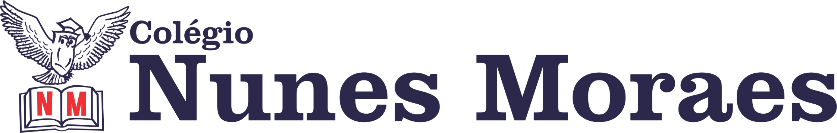 Estamos felizes de ver todo o seu esforço.Vamos juntos para mais uma semana?1ª aula: 7:20h às 8:15h – GEOGRAFIA – PROFESSOR ALISON ALMEIDA1º passo: Faça a leitura das páginas 91 a 92 (SAS).2º passo: Assista a vídeo aula: https://www.youtube.com/watch?v=fyvQGpjCU5w&feature=youtu.be 3º passo: Faça os exercícios-Página: 92 (SAS) Questão: 01, 02 e 03O Link com a correção dessa atividade será disponibilizada no decorrer da aula.4º passo: Atividade de Casa – Página 97 e 98 (Ativ. Suplementar) Questão: 04 e 05A correção dessa atividade será disponibilizada na próxima aula.IMPORTANTE: Só consulte o link da correção após você fazer atividade com seu conhecimento.Durante a resolução dessas questões o professor Alison vai tirar dúvidas no WhatsApp (9.9107-4898)Faça foto das atividades que você realizou e envie para o meu número privado.Essa atividade será pontuada para nota.2ª aula: 8:15h às 9:10h – HISTÓRIA – PROFESSORA ANDREÂNGELA COSTA1º passo: Enviem as fotos com as resoluções das atividades pós-aula para o número privado da proª Andreângela. Livro SAS, página(s): 96 e 97 – q. 1e 2. 2º passo: Correção das questões indicadas no 1º passo. Será disponibilizada no grupo do WhatsApp da turma. 3º passo: Assistir a videoaula. Acesse o link a seguir. https://drive.google.com/file/d/1hBzidmTC6-1y_fyHbWXc8U9eyvP2DGrR/view?usp=drive_web4º passo: Leitura do texto da(s) página(s) 88 a 905º passo: Responder as questões da(s) página(s) 91 (q.4)  e 104 (q.11) no livro SAS6º passo: Correção das questões indicadas no 5º passo. Será disponibilizada no grupo do WhatsApp da turma.7º passo: Atividade a ser realizada pós-aula: resolução das questões da(s) página(s) 80 e 81, no livro ATIV. SUPLEMENTARES. Questões 4, 7 e 11.Durante a resolução dessas questões a professora Andreângela vai tirar dúvidas no WhatsApp (9274-3469)Faça foto das atividades que você realizou e envie para o meu número privado.Essa atividade será pontuada para nota.Intervalo: 9:10h às 9:45h3ª aula: 9:45h às 10:40 h- INGLÊS – PROFESSOR CARLOS ANJO1º passo: Assistir a videoaula sobre o capítulo 5, p.44 (audio files)	Link do vídeo: https://youtu.be/ckAuP1FSLys 2º passo: Ouvir os arquivos de áudio compartilhados no grupo de WhatsApp;3º passo: Resolução das questões 1 a 4;Durante a resolução dessas questões o professor Carlos vai tirar dúvidas no WhatsApp (9.9274-5798)Faça foto das atividades que você realizou e envie para o meu número privado.Essa atividade será pontuada para nota.4ª aula: 10:40h às 11:35h – MATEMÁTICA – PROFESSOR DENILSON SOUSA1° passo: Acesse a plataforma SAS e veja no gabarito das atividades a solução das questões feitas por você na aula anterior.  (Se ficar alguma dúvida sobre as soluções, entre em contato com o professor Denilson, via grupo da turma no WhatsApp) (5 min.)2° passo: Faça a leitura das páginas 4 e 5. 3° passo: Assista a vídeo-aula com o professor Denilson Sousa iniciando o capitulo 06 no seguinte link:  https://youtu.be/SjfBrfunARQ (22 min.)3° passo: Resolva as questões:Transcrição da página 70 q. 1 4º passo: Exercícios pós aula: livro SAS.  Página 7 Q, 2Durante a resolução dessas questões o professor Denilson vai tirar dúvidas no WhatsApp (9165-2921)Faça foto das atividades que você realizou e envie para o meu número privado.Essa atividade será pontuada para nota.Concluímos mais um dia de estudos. Parabéns pela sua dedicação!DIA 12 DE MAIO DE 2020 – 7º ANO – TURMA A